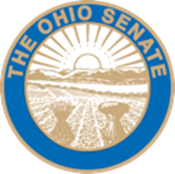 Sponsor TestimonySenate Bill 272Ohio Senate Health, Human Services and Medicaid CommitteeMarch 4, 2020Chairman Burke, Vice-Chair Huffman, Ranking Member Antonio and members of the Senate Health, Human Services and Medicaid Committee, thank you for the opportunity to provide sponsor testimony on S.B. 272, which upon enactment would join Ohio to the “Physical Therapy Licensure Compact.”  This agreement between member states aims to facilitate interstate practice of physical therapy and improve public access to physical therapy services.There are currently eighteen “member” states in the Physical Therapy Licensure Compact, including Virginia, Missouri, Texas, Washington, Colorado, and New Hampshire, among others. An additional nine more, including New Jersey, Delaware, Maryland and Georgia, have enacted legislation to join the compact but have not yet begun to participate. Legislation has been introduced in eight additional states, including Pennsylvania, Michigan and California. In total, thirty-five states have either passed legislation to become part of this national compact, or are currently considering such legislation. A lack of licensure reciprocity is not only discouraging but is in fact an occupational barrier for individuals who are seeking to move across state lines. Researchers at the University of Minnesota found that the interstate migration rate for individuals in occupations with state-specific licensing exam requirements is 36% lower relative to those in non-licensed occupations. In other words, standardizing licensure requirements across states improves occupational and economic mobility. It is important to note that the Compact specifically “preserves the regulatory authority of states to protect public health and safety through the current system of state licensure.”###We would like to commend the Ohio Occupational Therapy, Physical Therapy and Athletic Trainers’ Board for working with us to develop this bill as an effort to end unnecessary licensure roadblocks in the physical therapy profession. The board is very interested in enabling physical therapists and physical therapy assistants to use their licenses throughout the country, streamlining administrative requirements and enhancing access to care for compact member states.  Under the bill, residents of PT Compact states would be able to purchase a compact privilege in a member state and begin to practice physical therapy in another compact state almost immediately. The cost of the compact privilege is $45 in addition to the fee charged by the member state.  Additionally, individuals seeking compact privileges to practice in another state may be required to take a jurisprudence exam on the laws governing the profession in that specific member state. This legislation is supported by physical therapists in Ohio and does expand economic opportunity for Ohio’s physical therapists and physical therapist assistants, as well as attracts to Ohio professionals trained in this important industry from other states. However the number one goal as stated in the compact is to “increase public access to physical therapy services by providing for the mutual recognition of other member state licenses.”Finally, it is important to note that the language in this bill is drafted to correspond exactly with legislation adopted in the other states and that changes to the language would result in the Ohio being unable to join the compact.  Therefore if this bill is to pass, it is imperative that it do so without amendment.Thank you for the opportunity to testify today. We would be happy to answer any questions at this time. 